ANALISIS KEDISIPLINAN KERJA DAN ORGANIZATIONAL CITIZENSHIP BEHAVIOR (OCB) PADA KARYAWAN DI PT ADHINATA TRENGGINAS KONSTRUKSI WONOGIRIAnggita Dewi Ariska CandraningrumAbstrakPenelitian ini bertujuan untuk menganalisa kedisiplinan kerja dan organizational citizenship behavior (OCB) pada karyawan PT Adhinata Trengginas Konstruksi Wonogiri. Penelitian ini menggunakan metode penelitian deskriptif kuantitatif Dalam pengambilan sampel menggunakan sampling jenuh sejumlah 70 karyawan karena populasi sedikit dan kurang dari 100 orang. Penelitian ini menggunakan metode penelitian berupa analisis statistik deskriptif, uji instrumen penelitian, dan mean aritmatik. Hasil penelitian ini menunjukkan dalam uji mean aritmatik pada variabel kedisiplinan kerja pada indikator tujuan dan kemampuan sebesar 2,79 termasuk kategori sejutu, indikator teladan pemimpin sebesar 2,78 termasuk dalam kategori setuju, indikator balas jasa sebesar 2,61 termasuk dalam kategori setuju, indikator keadilan sebesar 2,73 termasuk dalam kategori setuju, indikator waskat sebesar 2,70 termasuk dalam kategori setuju, indikator sanksi dan hukuman sebesar 2,70 termasuk dalam kategori setuju, indikator ketegasan sebesar 2,76 termasuk dalam kategori setuju, indikator hubungan kemanusiaan sebesar 2,87 termasuk dalam kategori setuju. Sedangkan dalam uji mean aritmatik pada variabel organizational citizenship behavior (OCB) pada indikator altruisme sebesar 2,67 termasuk dalam kategori setuju, indikator kesadaran sebesar 2,82 termasuk dalam kategori setuju, indikator sportivitas sebesar 2,72 termasuk dalam kategori setuju, indikator kesopanan sebesar 2,66 termasuk dalam kategori setuju, indikator kebijakan perusahaan sebesar 2,65 termasuk dalam kategori setuju.Kata kunci: Kedisiplinan Kerja, Organizational Citizenship Behavior, PT Adhinata Trengginas Konstruksi Wonogiri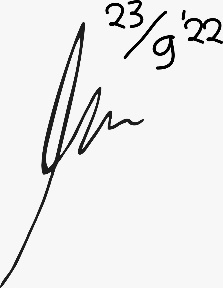 ANALYSIS OF WORK DISCIPLINE AND ORGANIZATIONAL CITIZENSHIP BEHAVIOR (OCB) OF  EMPLOYEES AT  PT ADHINATA TRENGGINAS KONSTRUKSI WONOGIRIAnggita Dewi Ariska CandraningrumAbstractThis study aims to analyze work discipline and organizational citizenship behavior (OCB) on employees of PT Adhinata Trengginas Konstruksi Wonogiri. This study uses a quantitative descriptive research method. In taking the sample, a saturated sampling of 70 employees was used because the population was small and less than 100 people. The research method is descriptive statistical analysis, research instrument test, and arithmetic mean. The results of this study indicate that in the arithmetic mean test on the work discipline variable on the indicators of goals and abilities is 2.79 including the agreed category, the leader's exemplary indicator is 2.78 included in the agree category, the remuneration indicator is 2.61 included in the category agree, there are 2.73 indicators of justice included in the agree category, the waskat indicator of 2.70 is included in the agree category, the sanctions and punishment indicators are 2.70 included in the agree category, the firmness indicator is 2.76 included in the category agree, and there are 2.87 indicators of human relations included in the agree category. While in the arithmetic mean test on organizational citizenship behavior (OCB) variables on the altruism indicator is 2.67 included in the agree category, the awareness indicator is 2.82 included in the agree category, the sportsmanship indicator is 2.72 included in the agree category, there is a politeness indicator of 2.66 included in the category of agree, and there are indicators of company policy of 2.65 which included in the category of agree.Keywords: Work Discipline, Organizational Citizenship Behavior, PT Adhinata Trengginas Konstruksi Wonogiri